    桃園市進出口商業同業公會 函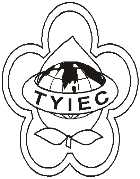          Taoyuan Importers & Exporters Chamber of Commerce桃園市桃園區春日路1235之2號3F           TEL:886-3-316-4346   886-3-325-3781   FAX:886-3-355-9651ie325@ms19.hinet.net     www.taoyuanproduct.org受 文 者：各相關會員發文日期：中華民國108年5月27日發文字號：桃貿豐字第19026號附    件：隨文 主    旨：經濟部國際貿易局委託台灣鋼鐵工業同業公會          (下稱鋼鐵公會)對輸往歐盟之鋼鐵產品(如附          件)辦理配額管理及簽發以我國為原產地之放          行前原產地證明書(下稱產證)、放行後產證及          放行前加工證明書，並自108年6月15日實          施， 敬請查照。說    明：依據經濟部國際貿易局貿服字第1080151103A號函辦理。     理事長  簡 文 豐